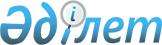 Об утверждении бюджета Возвышенского сельского округа района Магжана Жумабаева на 2019-2021 годыРешение маслихата района Магжана Жумабаева Северо-Казахстанской области от 29 декабря 2018 года № 25-11. Зарегистрировано Департаментом юстиции Северо-Казахстанской области 3 января 2019 года № 5127
      В соответствии со статьями 9-1, 75 Бюджетного кодекса Республики Казахстан от 4 декабря 2008 года, статьей 6 Закона Республики Казахстан от 23 января 2001 года "О местном государственном управлении и самоуправлении в Республике Казахстан" маслихат района Магжана Жумабаева Северо-Казахстанской области РЕШИЛ:
      1. Утвердить бюджет Возвышенского сельского округа района Магжана Жумабаева на 2019-2021 годы согласно приложению 1, 2 и 3 к настоящему решению соответственно, в том числе на 2019 год в следующих объемах:
      1) доходы – 38 574,4 тысяч тенге:
      налоговые поступления – 9 055,0 тысяч тенге;
      неналоговые поступления – 0 тысяч тенге;
      поступления от продажи основного капитала – 0 тысяч тенге;
      поступления трансфертов – 29 519,4 тысяч тенге;
      2) затраты – 40 989,2 тысяч тенге;
      3) чистое бюджетное кредитование – 0 тысяч тенге;
      бюджетные кредиты – 0 тысяч тенге;
      погашение бюджетных кредитов – 0 тысяч тенге;
      4) сальдо по операциям с финансовыми активами – 0 тысяч тенге:
      приобретение финансовых активов – 0 тысяч тенге;
      поступления от продажи финансовых активов государства – 0 тысяч тенге;
      5) дефицит (профицит) бюджета – (-2 414,8) тысяч тенге;
      6) финансирование дефицита (использование профицита) бюджета – 2 414,8 тысяч тенге;
      поступление займов – 0 тысяч тенге;
      погашение займов – 0 тысяч тенге;
      используемые остатки бюджетных средств – 2 414,8 тысяч тенге.
      Сноска. Пункт 1 в редакции решения маслихата района Магжана Жумабаева Северо-Казахстанской области от 08.08.2019 № 31-11 (вводится в действие с 01.01.2019); в редакции решения маслихата района Магжана Жумабаева Северо-Казахстанской области от 25.11.2019 № 33-6 (вводится в действие с 01.01.2019).


      2. Установить, что доходы бюджета сельского округа на 2019 год формируются в соответствии с Бюджетным кодексом Республики Казахстан от 4 декабря 2008 года за счет следующих налоговых поступлений:
      1) индивидуальный подоходный налог по доходам, подлежащим обложению самостоятельно физическими лицами, у которых на территории Возвышенского сельского округа расположено заявленное при постановке на регистрационный учет в органе государственных доходов:
      место нахождения – для индивидуального предпринимателя, частного нотариуса, частного судебного исполнителя, адвоката, профессионального медиатора;
      место жительства – для остальных физических лиц;
      2) налог на имущество физических лиц по объектам обложения данным налогом, находящимся на территории Возвышенского сельского округа;
      3) земельный налог на земли населенных пунктов с физических и юридических лиц по земельным участкам, находящимся на территории Возвышенского сельского округа;
      4) налог на транспортные средства: 
      с физических лиц, место жительства которых находится на территории Возвышенского сельского округа;
      с юридических лиц, место нахождения которых, указываемое в их учредительных документах, располагается на территории Возвышенского сельского округа.
      3. Учесть, что в бюджете сельского округа на 2019 год предусмотрен объем субвенции, передаваемой из районного бюджета в бюджет округа в сумме 17 602 тысячи тенге. 
      3-1. Учесть в бюджете Возвышенского сельского округа на 2019 год поступление целевых текущих трансфертов из районного (города областного значения) бюджета:
      1) на буртовку свалок;
      2) на повышение заработной платы отдельных категорий гражданских служащих, работников организаций, содержащихся за счет средств государственного бюджета, работников казенных предприятий в связи с изменением размера минимальной заработной платы;
      3) на вывоз снега;
      4) на обеспечение функционирования автомобильных дорог села Возвышенка;
      5) на повышение заработной платы отдельных категорий административных государственных служащих.
      Сноска. Решение дополнено пунктом 3-1 в соответствии с решением маслихата района Магжана Жумабаева Северо-Казахстанской области от 20.03.2019 № 28-10 (вводится в действие с 01.01.2019); с изменениями, внесенными решением маслихата района Магжана Жумабаева Северо-Казахстанской области от 14.06.2019 № 30-2 (вводится в действие с 01.01.2019).


      4. Обеспечить в 2019 году выплату заработной платы работникам бюджетной сферы в полном объеме. 
      5. Настоящее решение вводится в действие с 1 января 2019 года. Бюджет Возвышенского сельского округа района Магжана Жумабаева на 2019 год
      Сноска. Приложение 1 в редакции решения маслихата района Магжана Жумабаева Северо-Казахстанской области от 08.08.2019 № 31-11 (вводится в действие с 01.01.2019); в редакции решения маслихата района Магжана Жумабаева Северо-Казахстанской области от 25.11.2019 № 33-6 (вводится в действие с 01.01.2019). Бюджет Возвышенского сельского округа района Магжана Жумабаева на 2020 год Бюджет Возвышенского сельского округа района Магжана Жумабаева на 2021 год
					© 2012. РГП на ПХВ «Институт законодательства и правовой информации Республики Казахстан» Министерства юстиции Республики Казахстан
				
      Председатель сессии маслихата 
района Магжана Жумабаева 
Северо-Казахстанской области 

Т. Абильмажинов

      Секретарь маслихата 
района Магжана Жумабаева 
Северо-Казахстанской области 

Т. Абильмажинов
Приложение 1 к решению маслихата района Магжана Жумабаева Северо-Казахстанской области от 29 декабря 2018 года № 25-11
Категория
Класс
Подкласс
Наименование
Сумма тысяч тенге
I. Доходы
38 574,4
1
Налоговые поступления
9 055,0
01
Подоходный налог
5 100,0
2
Индивидуальный подоходный налог 
5 100,0
04
Налоги на собственность
3 955,0
1
Hалоги на имущество
35,0
3
Земельный налог
500,0
4
Hалог на транспортные средства
3 420,0
2
Неналоговые поступления
0,0
3
Поступления от продажи основного капитала
0,0
4
Поступления трансфертов
29 519,4
02
Трансферты из вышестоящих органов государственного управления
29 519,4
3
Трансферты из районного (города областного значения) бюджета
29 519,4
Наименование
Наименование
Наименование
Наименование
Сумма тысяч тенге
Функциональная группа
Функциональная группа
Функциональная группа
Функциональная группа
Сумма тысяч тенге
Администратор бюджетной программы
Администратор бюджетной программы
Администратор бюджетной программы
Сумма тысяч тенге
Программа
Программа
Сумма тысяч тенге
II. Затраты
40 989,2
01
Государственные услуги общего характера
19 576,4
124
Аппарат акима города районного значения, села, поселка, сельского округа
19 576,4
001
Услуги по обеспечению деятельности акима района в городе, города районного значения, поселка, села, сельского округа
19 076,6
022
Капитальные расходы государственного органа
499,8
07
Жилищно-коммунальное хозяйство
4 389,6
124
Аппарат акима города районного значения, села, поселка, сельского округа
4 389,6
008
Освещение улиц в населенных пунктах
3 818,8
009
Обеспечение санитарии населенных пунктов
570,8
010
Содержание мест захоронений и погребение безродных
0,0
08
Культура, спорт, туризм и информационное пространство
9 240,6
124
Аппарат акима города районного значения, селах, поселка, сельского округа
9 240,6
006
Поддержка культурно-досуговой работы на местном уровне
9 240,6
12
Транспорт и коммуникации
6 482,6
124
Аппарат акима города районного значения, села, поселка, сельского округа
6 482,6
013
Обеспечение функционирования автомобильных дорог в городах районного значения, села, поселках, сельских округах
6 482,6
13
Прочие
1 300,0
124
Аппарат акима города районного значения, села, поселка, сельского округа
1 300,0
040
Реализация мероприятий для решения вопросов обустройства населенных пунктов в реализацию мер по содействию экономическому развитию регионов в рамках Программы развития регионов до 2020 года
1 300,0
III. Чистое бюджетное кредитование
0,0
Бюджетные кредиты
0,0
Погашение бюджетных кредитов
0,0
IV. Сальдо по операциям с финансовыми активами
0,0
Приобретение финансовых активов
0,0
Поступление от продажи финансовых активов государства
0,0
V. Дефицит (Профицит) бюджета
-2 414,8
VI. Финансирование дефицита (использование профицита) бюджета 
2 414,8
Поступление займов
0,0
Погашение займов
0,0
8
Используемые остатки бюджетных средств
2 414,8
01
Остатки бюджетных средств
2 414,8
1
Свободные остатки бюджетных средств
2 414,8Приложение 2 к решению маслихата района Магжана Жумабаева Северо-Казахстанской области от 29 декабря 2018 года № 25-11
Категория
Класс
Подкласс
Наименование
Сумма тысяч тенге
I. Доходы
28 023
1
Налоговые поступления
9 500
01
Подоходный налог
3 334
2
Индивидуальный подоходный налог 
3 334
04
Налоги на собственность
6 166
1
Hалоги на имущество
25
3
Земельный налог
671
4
Hалог на транспортные средства
5 470
4
Поступления трансфертов
18 593
02
Трансферты из вышестоящих органов государственного управления
18 593
3
Трансферты из районного (города областного значения) бюджета
18 593
Наименование
Наименование
Наименование
Наименование
Сумма тысяч тенге
Функциональная группа
Функциональная группа
Функциональная группа
Функциональная группа
Сумма тысяч тенге
Администратор бюджетной программы
Администратор бюджетной программы
Администратор бюджетной программы
Сумма тысяч тенге
Программа
Программа
Сумма тысяч тенге
II. Затраты
28 093
01
Государственные услуги общего характера
15 200
124
Аппарат акима города районного значения, села, поселка, сельского округа
15 200
001
Услуги по обеспечению деятельности акима района в городе, города районного значения, поселка, села, сельского округа
15 200
07
Жилищно-коммунальное хозяйство
3 853
124
Аппарат акима города районного значения, селах, поселка, сельского округа
3 853
008
Освещение улиц в населенных пунктах
3 013
009
Обеспечение санитарии населенных пунктов
735
010
Содержание мест захоронений и погребение безродных
105
08
Культура, спорт, туризм и информационное пространство
7 900
124
Аппарат акима города районного значения, села, поселка, сельского округа
7 900
006
Поддержка культурно-досуговой работы на местном уровне
7 900
13
Прочие
1 140
124
Аппарат акима города районного значения, села, поселка, сельского округа
1 140
040
Реализация мероприятий для решения вопросов обустройства населенных пунктов в реализацию мер по содействию экономическому развитию регионов в рамках Программы развития регионов до 2020 года
1 140
III. Чистое бюджетное кредитование
0
IV. Сальдо по операциям с финансовыми активами
0
Приобретение финансовых активов
0
Поступление от продажи финансовых активов государства
0
V. Дефицит (Профицит) бюджета
0
VI. Финансирование дефицита (использование профицита ) бюджета 
0
8
Используемые остатки бюджетных средств
0
01
Остатки бюджетных средств
0
1
Свободные остатки бюджетных средств
0Приложение 3 к решению маслихата района Магжана Жумабаева Северо-Казахстанской области от 29 декабря 2018 года № 25-11
Категория
Класс
Подкласс
Наименование
Сумма тысяч тенге
I. Доходы
28 338
1
Налоговые поступления
9 830
01
Подоходный налог
3 632
2
Индивидуальный подоходный налог 
3 632
04
Налоги на собственность
6 198
1
Hалоги на имущество
26
3
Земельный налог
672
4
Hалог на транспортные средства
5 500
4
Поступления трансфертов
18 508
02
Трансферты из вышестоящих органов государственного управления
18 508
3
Трансферты из районного (города областного значения) бюджета
18 508
Наименование
Наименование
Наименование
Наименование
Сумма тысяч тенге
Функциональная группа
Функциональная группа
Функциональная группа
Функциональная группа
Сумма тысяч тенге
Администратор бюджетной программы
Администратор бюджетной программы
Администратор бюджетной программы
Сумма тысяч тенге
Программа
Программа
Сумма тысяч тенге
II. Затраты
28 338
01
Государственные услуги общего характера
15 230
124
Аппарат акима города районного значения, села, поселка, сельского округа
15 230
001
Услуги по обеспечению деятельности акима района в городе, города районного значения, поселка, села, сельского округа
15 230
07
Жилищно-коммунальное хозяйство
4 046
124
Аппарат акима города районного значения, села, поселка, сельского округа
4 046
008
Освещение улиц в населенных пунктах
3 164
009
Обеспечение санитарии населенных пунктов
772
010
Содержание мест захоронений и погребение безродных
110
08
Культура, спорт, туризм и информационное пространство
7 922
124
Аппарат акима города районного значения, села, поселка, сельского округа
7 922
006
Поддержка культурно-досуговой работы на местном уровне
7 922
13
Прочие
1 140
124
Аппарат акима города районного значения, села, поселка, сельского округа
1 140
040
Реализация мероприятий для решения вопросов обустройства населенных пунктов в реализацию мер по содействию экономическому развитию регионов в рамках Программы развития регионов до 2020 года
1 140
III. Чистое бюджетное кредитование
0
IV. Сальдо по операциям с финансовыми активами
0
Приобретение финансовых активов
0
Поступление от продажи финансовых активов государства
0
V. Дефицит (Профицит) бюджета
0
VI. Финансирование дефицита (использование профицита) бюджета 
0
8
Используемые остатки бюджетных средств
0
01
Остатки бюджетных средств
0
1
Свободные остатки бюджетных средств
0